PROJECT TITLENORTH BAY FOREST IMPROVEMENT PROGRAM - SHERWOOD FORESTPROJECT APPLICANT (Check appropriate box)Local Public Agency	❑ School District	I:1 Other Special District	❑ State Agency	J Private EntityCHECK APPLICABLE FEES:Environmental Impact Report (EIR)	$3,839.25	$ 	1=I Mitigated/Negative Declaration (MND)(ND)	$2,764.00	$ 	Certified Regulatory Program (CRP) document - payment due directly to CDFW	$1,305.25	$ 	El Exempt from fee] Notice of Exemption (attach)CDFW No Effect Determination (attach)Fee previously paid (attach previously issued cash receipt copy)Water Right Application or Petition Fee (State Water Resources Control Board only)	$850.00	$ 	[Z] County documentary handling fee	$50.00OtherPAYMENT METHOD:El Cash E] Credit	❑ Check	❑ Other	TOTAL RECEIVED $ 	$50.00Notice of Exemption	Appendix EFrom: (Public Agency): Sonoma Resource Conservation District1221 Farmers Lane, Suite FSanta Rosa, CA 95405(Address)Deva Marie roto, County ClerkBY: C 141  Celeste Hernandez, Deputy ClerkProject Title: North Bay Forest Improvement Program - Sherwood Forest Project Applionnt. Sonoma Resource Conservation DistrictProject Location - Specific:3000 Sweetwater Springs Road, Healdsburg, CA 95448Project Location - City: Healdsburg	Project Location - County: SonomaDescription of Nature, Purpose and Beneficiaries of Project:The proiat vAll take plea on this 10.30-e0se • In properly. Vegetation type le oek wootilend, which is composed of lee mice true asks, menaciek, end ■ gram undentiory. Treehrwrie Neil& wing 11113-3:0 bus Pi low Wing 4-r D51.1 V. will b. sp•ed dIsed 14 bet born each new unless within a combed group of ewe Some twee Wow *en /ZINN in be Hew, but these tress end be kited to three deterrrined lo be Wog or in eminent hoard. Lige hend lesairrente wIN ectornpweer 61111111 oft tirgelirg the writ' onset • weleinible With geld woody specie VW armpit with diskabie pinta. es well is Wrier bele, see generstei from the tinging' wit be pied to iwonnepot laround Lei and mach h mutiny ol en V and whin II Wan the Wend. Furthermore, rviresislion pions will include ex eiterslion • wow to Ruled maturely *caring nein", to swoort the regeowwicri of dud redo ;swim, lica cola. Rnaiy, 100 to 150 bees per eon wig be puled • WO 3 IWO off the ground to educe union calinuty of bee Ind Improve wood quail, of future any eves Opinions! 1 niftier. to ewletoouwee stun include • no operetton tuner wins' Direr. from queried Registered Profeesiorwe Fondly a quailed dologiel chtemereng non-pnweoce of widow Yid under the Federal a awe Ender wed 119.1;im Ad.Name of Public Agency Approving Project:  Sonoma Resource Conservation DistrictName of Person or Agency Carrying Out Project:  Ivan O'Neill Exempt Status: (check one):Ministerial (Sec. 21080(b)(1); 15268);El Declared Emergency (Sec. 21080(b)(3); 15269(a));El Emergency Project (Sec. 21080(b)(4); 15269(b)(c));121 Categorical Exemption. State type and section number:  15304 Minor Alteration to LandStatutory Exemptions. State code number:	Reasons why project is exempt:The project is exempt because the planned activities meet the definition of 'forestry' in PRC§753, and have been reviewed and approved by a Registered Professional Forester in consultation with experts from other pertinent fields who have attested that the activities proposed in this project will only have the potential for at most impacts that are less than significant to the environment having provided adequate measures for avoidance of sensitive environmental resources. Project activities wit not involve the removal of healthy, mature, or scenic trees, and will not result in a substantial alteration of the current function of the land. Project specific analysis is on Ole at the RCD,If tiled by applicant:Attach certified document of exemption finding.Has a Notice of Exemption been filed by the public agency approving the project?	Yes	No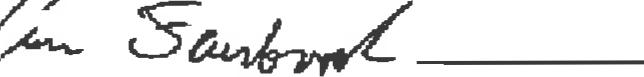 ■ Signed by Lead Agency	Signed by ApplicantAuthority cited: Sections 21083 and 21110, Public Resources Code.	Date Received for filing at OPR:	Reference: Sections 21108, 21152, and 21152,1, Public Resources Code.This notice was posted on 05/02/2023and will remain posted for a period of thirty days through 06102/2023Doc No.49-05022023-173Revised 2011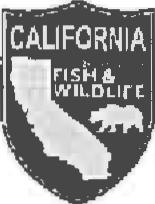 State of California - Department of Fish and Wildlife 2023 ENVIRONMENTAL DOCUMENT FILING FEE CASH RECEIPTDFW 753.5a (REV. 01/01/23) Previously DFG 753.5aSIGNATUREX 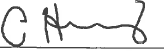 AGENCY OF FILING PRINTED NAME AND TITLECeleste Hernandez, Deputy County Clerk-RecorderLead AgencyContact Person: Jason Wells, RPF#3014Lead AgencyContact Person: Jason Wells, RPF#3014Area Code/Telephone/Extension: 707-769-1448 x-107Area Code/Telephone/Extension: 707-769-1448 x-107Area Code/Telephone/Extension: 707-769-1448 x-107Area Code/Telephone/Extension: 707-769-1448 x-107